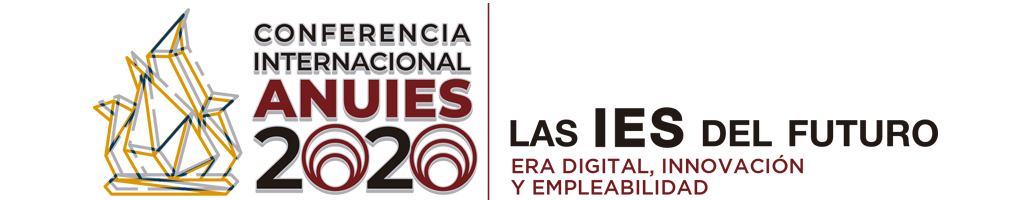 Preliminary programAugust 24th, 2020.Thursday, November 12th, 2020Friday November 13th, 2020TimeSessionParticipants10:30 – 11:30Opening of the international conference ANUIES 2020.11:30 – 12:15Opening Conference"Adaptation to disruptive changes towards international trends in education".Michael T. Nettles, Executive Vice President of Policy Evaluation & Research Center and member of the Board of ETS (Educational Testing Service).12:15 – 12:20Pause: change of virtual room12:20 – 13:20Conference: “ANUIES. 70 years contributing to the strengthening of higher education”.Carlos Pallán Figueroa M.A., Executive Secretary-General (1993-1997)13:20 – 13:50ANUIES Awards Ceremony20:00Cultural event: Beethoven tribute concertTimeSessionParticipants11:00 – 12:00Panel: "Facing the challenges of Higher Education: What is the role of HEI leaders?"Jesús Schucry Giacoman Zapata, M.A., Director of the Department of Human Development, Education and Employment of the Organization of American States.PhD. Alexander Au, Head of the Division for Internationalization of Higher Education in Germany, at the German Academic Exchange Service (DAAD). Member of the UANL International Advisory Council.Leopoldo Cedillo M.A., Proeza General Director.12:00 – 12:05Pause: change of virtual room12:00 – 13:05Closing Conference:"Disruption and innovation in Higher Education in a world of change to promote employability"Professor Elena Rodríguez-Falcón, FIET, PFHEA, FCMI President & Chief Executive, New Model in Technology & Engineering (NMiTE) Member of the UANL International Advisory Council.13:05 – 13:30Closing ceremony20:00Cultural event: Expressions of Mexico, UANL dance company